Days in SchoolNumber WordExpanded FormToday is…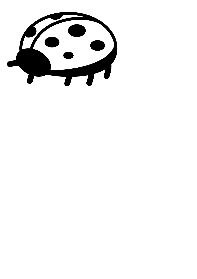 The Season is…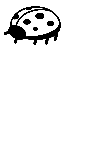 H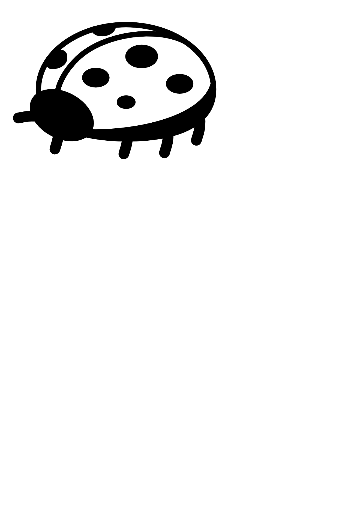 TO____+____+____10 Less1 LessNumber1 More10 More